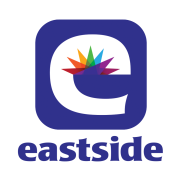 January/February 2017                        At a glanceFull descriptions of activities in bulletin.TOPS = Take Off Pounds SensiblyAA = Alcoholics AnonymousANNOUNCEMENTS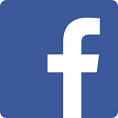 	January 22, 2017306-761-0556    eastsideunited@sasktel.net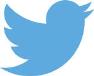 Like us on facebook (Eastside United Church)Follow us on Twitter @Eastside_unitedwww.eastsideunited.caWelcome to Eastside United. May our opportunities of ministry offer you rest, challenge and peace on your Christian journey.Ministers: Minister: Russell Mitchell-Walker with Nilma AlshamiGreeting: Rachel MacDonald and Barb RioCongregational Care Greeter: Clare BanksPrayers: Rachel MacDonaldPowerPoint: Ernie PoirierPianist: Michelle DickieAttendance last week: 72	Last year: 72Russell’s e-mail address: russell.eastside@sasktel.netOffice Hours: 	Tuesday, Wednesday and Thursday from 8:30 am to 3:30 pmRussell is in the office Tuesday through Thursday from 9 am to 4:30 pm, working from home on Friday.Brewed Awakening Office Hours, Wednesday afternoons from 2 to 4:30 pm. At the Campion College location for month of January!Scripture Reading:  Matthew 2: 13-25Songs:This is the Day MV #122Jesus Calls Us O'er the Tumult VU #562I am the Light of the World VU #87 (chorus and vs 1)Homeless People Will You Listen? VU #696   Grateful MV #182 (chorus)Jesus, You Have Come to the Lakeshore VU #563Draw the Circle Wide MV #145 (chorus)We are collecting empty yogurt containers with lids for Carmichael Outreach.  Every day Carmichael gives out 60 to 120 meals in these 500 g – 750 g containers.  Please wash them well and place WITH THE LIDS ON in the cardboard box in the Administration entrance.  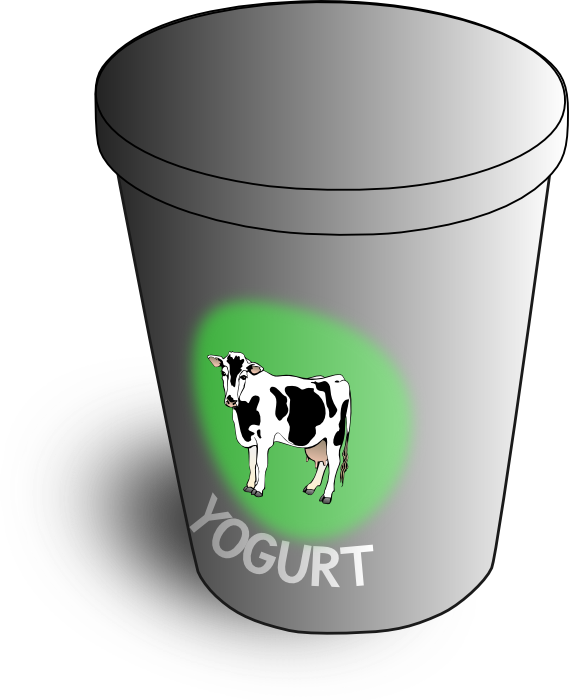 St. Philip Senior Ministry Outreach card playing program, Tuesday mornings at 9:30 am in the East Sanctuary at the Living Spirit Centre. Whist and lessons to those that would like to learn. Come out and enjoy fellowship, coffee and card playing. If you need a ride call Rod 306-789-1388. Everyone is welcome.LSC Meditation Group: Monday, January 23 at 7 pm in the East Sanctuary. All are welcome, remember to wear comfortable clothing.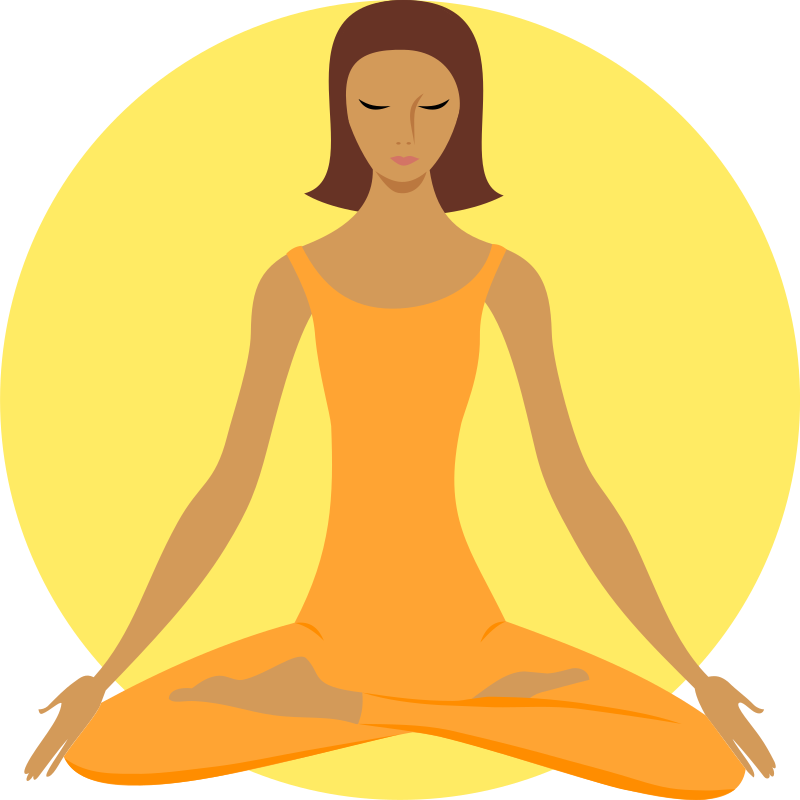 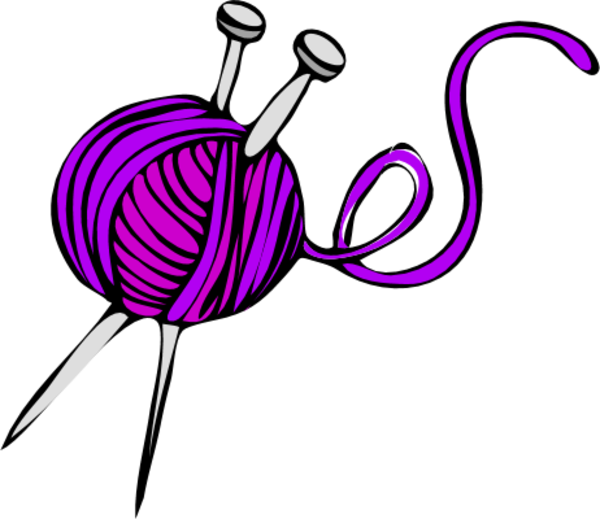 Eastside’s Craft/Study Group Thursdays at 1:30 pm in the Multipurpose Room!  Join us as we share in discussion, handiwork and coffee time following. We are reading and will begin discussing The Alchemist by Paulo Coelho. There’s still time to join – please let us know ASAP if you’d like us to order a book for you!Did you know that Patagonia Catering is offering cooking classes in the LSC Kitchen the next several Sunday afternoons? Each class stands alone and is on a different theme. There is still room in future classes! The theme of the Sunday, January 29 class is Local Saskatchewan Cuisine: The prairies boast a wide variety of ingredients found in many cuisines and we are excited to teach you all about them. Learn how to cook with them and support Saskatchewan producers through Chef Ricardo's locally inspired recipes. 
Cost is $120 and includes supper finale, tools and ingredients, a complementary beverage, and Ricardo's wealth of culinary knowledge. 
For more information or to register, email patagoniacateringsk@gmail.com or visit Patagonia's Facebook event page www.facebook.com/events/520198391524641/.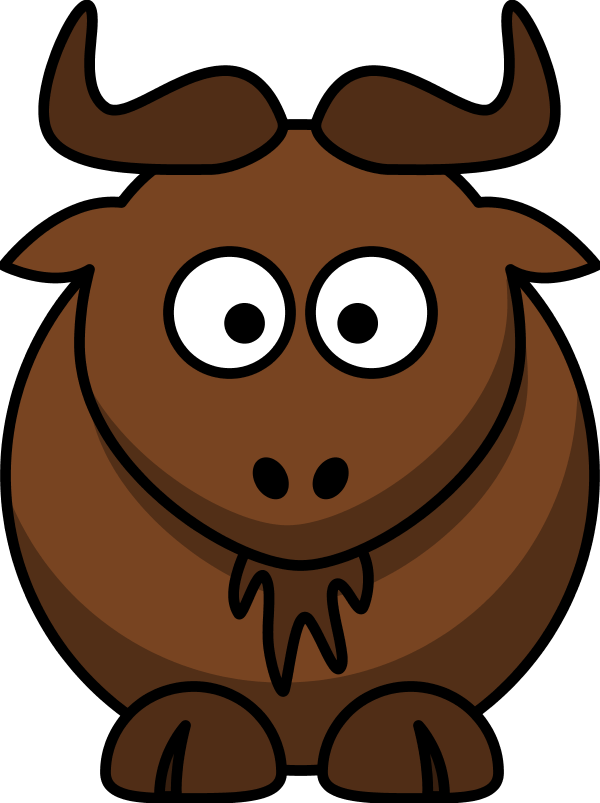 The New Parish Book Study:  Join us as we explore what it means to be a church of your neighbourhood and how we connect with our neighbours.  This could be an important opportunity for us to build relationship with our neighbours and the community around us.  A ten-week Tuesday night study including through Lent starting February 7.  Please let Russell know of your interest so we can order books.Following a period of careful investigation, the LSC has purchased an automated external defibrillator (AED). This portable electronic device automatically diagnoses life-threatening cardiac events and is able to treat them through defibrillation. With audio and visual commands, AEDs are designed to be simple to use for the layperson. The LSC AED is hanging in an alarmed box beside the elevator in the narthex. This box is not locked, but an alarm sounds when the door is opened to prevent tampering and notify those in the building that an emergency may be in process. If you would like to learn more, please contact the office staff: Cheryl 306-789-0265 or Suzanne 306-761-0556.The next meeting of the LSC Solar Panel working group has been rescheduled to Thursday, February 16 at 7 pm in the large boardroom. This group is exploring the feasibility of installing a photovoltaic array on the roof of the LSC to eliminate our power bill and reduce greenhouse gas emissions. Feel free to attend the meeting and see what it’s all about! See Brian Abrahamson for more information. WEEK OF PRAYER FOR CHRISTIAN UNITY 2017 The Annual Worship Service will be held at St. Cecilia Roman Catholic Church, 5020 7th Ave., Regina, TODAY Sunday, January 22 at 3:00 p.m., followed by fellowship and refreshments.  The Archbishop of Regina, Donald Bolen, will be preaching on the selected theme for WPCU 2017, which is “Reconciliation – The Love of Christ Compels Us”, drawn from 2 Corinthians 5:14-20. We encourage you to attend this excellent event, together with brothers and sisters in Christ from many different traditions of the faith!Faith Exploration: Join us for an introductory meeting on Wednesday, January 25 at 7 pm in the Youth Room. Faith Exploration is an opportunity to explore United Church of Canada beliefs, understandings of basic Christianity, your own beliefs, and to experience other faith traditions. We will be offering this eight-session program over the next few months. In this first session we will go over the program outline and discuss session times and program duration (e.g. weekly, biweekly, monthly). This is a good program for newcomers or youth or those wishing to renew their faith. Let Russell know if you are interested.  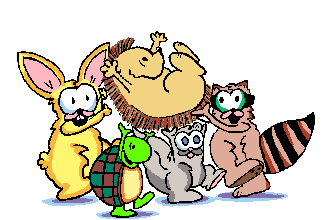 We’d love you to join our family! We are planning a Transfer of Membership service in the near future. If you are interested in being included or have questions, please let Russell know.Come to Church Sunday, January 29 at 11:15 am. Know someone you think would enjoy meeting your Eastside family? Come to Church Sunday is the perfect chance to bring them along! This will be an extra special week for guests, as Eastside’s worship band Arise! will be playing! This is a great opportunity to invite friends and family who are “spiritual but not religious” and let them see that church is not necessarily what they think it is! Watch for invitations, here and on Facebook too.SunMonTuesWedThursFriSat22Worship11:15Prayer CandlesPOTLUCK23AA 7:30 pmMeditation7 pm24Cards9:30TOPS6:3025Faith Exploration Intro7 pm26Craft/Study1:30Faith Formation Meeting7 pm2728IMCF Breakfast9 am29Worship11:15Worship BandCome to Church Sunday30AA 7:30 pmMeditation7 pm31Cards9:30TOPS6:3012Craft/Study1:30Family Dinner 6 pm345Worship11:15Communion6AA 7:30 pmMeditation7 pm7Cards9:30TOPS6:3089Craft/Study1:301011Women’s Breakfast8 am12Worship11:15Open Hearts Jar13AA 7:30 pmMeditation7 pm14Cards9:30TOPS6:3015Leadership Team Meeting 7pm16Craft/Study1:3017Film & Faith1819Worship11:15Prayer Candles20AA 7:30 pmMeditation7 pm21Cards9:30TOPS6:302223Craft/Study1:302425IMCF Breakfast9 am